Int 3 MA  Chapter 13 VECTORS & IB    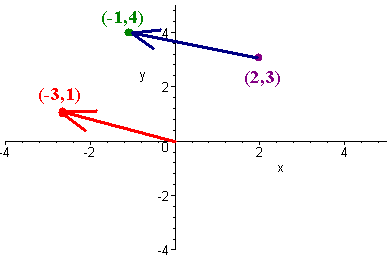 DateDateClassworkClassworkHomework AssignmentHomework AssignmentMonday, April 29Monday, April 29Day #1 wup, notes, CW ws    Day #1 wup, notes, CW ws    CH13H1  Day #1 Vectors WSCH13H1  Day #1 Vectors WSBLOCKApril 30, May 1BLOCKApril 30, May 1Day #2 notes, worksheet2 Vectors Dot Product Day #3 notes, worksheet                    Day #2 notes, worksheet2 Vectors Dot Product Day #3 notes, worksheet                    CH13H2  Day #2 Vectors WS Day 3 Vectors Equation of a LineCH13H3  Vector Land WSCH13H2  Day #2 Vectors WS Day 3 Vectors Equation of a LineCH13H3  Vector Land WSBLOCKMay 2, May 3BLOCKMay 2, May 33D Vector WS3D Vector WSCH13H4   Equations of Lines WSCH13H4   Equations of Lines WSMonday, May 6Monday, May 6Vector PracticeVector PracticeCH13H5 IB Vector WS #1CH13H5 IB Vector WS #1BLOCK May 7-8BLOCK May 7-8Group QuizGroup QuizCH13H6 C13 DDAY WSCH13H6 C13 DDAY WSThursday, May 9Thursday, May 9IB REVIEWVector PracticeIB REVIEWVector PracticeCH13H7   IB Review WS  hana (1)CH13H7   IB Review WS  hana (1)Friday, May 10Friday, May 10Group Work on WSAP US History ExamGroup Work on WSAP US History ExamMonday, May 13Monday, May 13Reviewwup & Airplane WSReviewwup & Airplane WSCH13H8    IB WS #  deux (2)CH13H8    IB WS #  deux (2)BLOCKMay 14-15BLOCKMay 14-15IB REVIEWAP English ExamIB REVIEWAP English ExamCH13H9    IB WS #  tres (3)CH13H9    IB WS #  tres (3)Thursday, May 16Thursday, May 16Warmup for test wsWarmup for test wsCH13H10   Complete Vector WSCH13H10   Complete Vector WSFriday, May 17Friday, May 17Vectors TestVectors TestCH13H11   IB WS drei (4)CH13H11   IB WS drei (4)Monday, May 20Monday, May 20IB REVIEW & Group WorkIB REVIEW & Group WorkGroup Time to work on Presentation    CH13H12  RFF WS# issaGroup Time to work on Presentation    CH13H12  RFF WS# issaBLOCKMay 21-22BLOCKMay 21-22IB REVIEW & Group WorkIB REVIEW & Group WorkGroup Time to work on PresentationCH13H13 RFF WS# niGroup Notes, Game & HW DUE on Thursday, May 23Group Time to work on PresentationCH13H13 RFF WS# niGroup Notes, Game & HW DUE on Thursday, May 23Thursday, May 23Thursday, May 23IB REVIEW & Group WorkIB REVIEW & Group WorkGroup Time to work on PresentationGroup Time to work on PresentationFriday, May 24Friday, May 24Review PolynomialsReview PolynomialsRFFH1 C8 WS RFFH1 C8 WS Monday, May 27     NO SCHOOL:  Memorial DayMonday, May 27     NO SCHOOL:  Memorial DayMonday, May 27     NO SCHOOL:  Memorial DayMonday, May 27     NO SCHOOL:  Memorial DayMonday, May 27     NO SCHOOL:  Memorial DayMonday, May 27     NO SCHOOL:  Memorial DayTuesday, May 28Tuesday, May 28Review  Unit Circle Review  Unit Circle RFFH2 C9 WSRFFH2 C9 WSWednesday, May 29Wednesday, May 29Review Sequence & SeriesReview Sequence & SeriesRFFH3 C10 WSRFFH3 C10 WSBLOCK, May 30-31Thursday 6/4/2Friday 5/3/1BLOCK, May 30-31Thursday 6/4/2Friday 5/3/1Review Rational Functions Review IdentitiesReview Rational Functions Review IdentitiesRFFH4 C11 WSRFFH5 C12 WSRFFH4 C11 WSRFFH5 C12 WSMondayJune 3MondayJune 3Review for FinalReview for FinalFINALSTuesday, June 4Per 1:  7:30-9:32 Per 2:  9:47-11:49Tuesday, June 4Per 1:  7:30-9:32 Per 2:  9:47-11:49Wednesday, June 5Per 3:  7:30-9:32Per 4:  9:47-11:49Wednesday, June 5Per 3:  7:30-9:32Per 4:  9:47-11:49Thursday, June 6Per 5:  7:30-9:32Per 6:  9:47-11:49